            SÆT KRYDS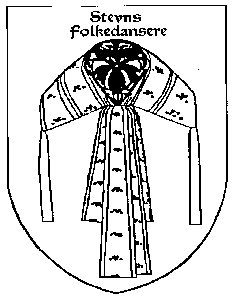 Lørdag den 20. juni 2020Holder Stevns FolkedansereMidsommertræfVed Stevns KlintHøjeruplundInvitation kommer senere